Муниципальное дошкольное образовательное учреждение детский сад №1 «Матрешка»                             Картотека гимнастики для глаз 	( с использованием Qr – кода)Подготовила воспитатель разновозрастной группы 	Соколова Н.А.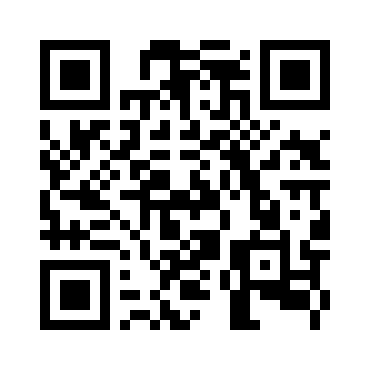 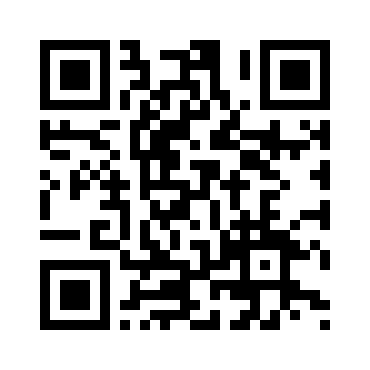 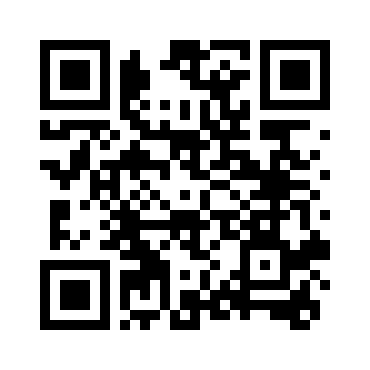 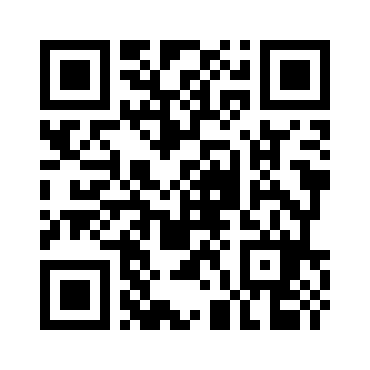 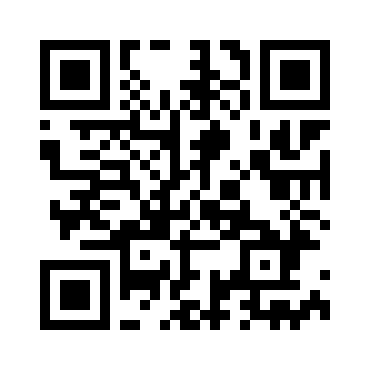 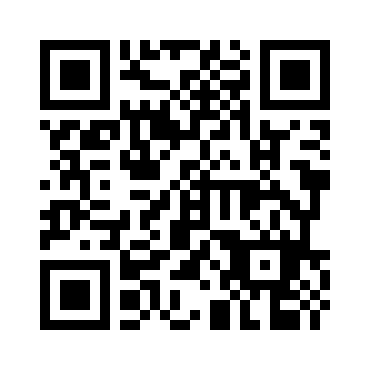 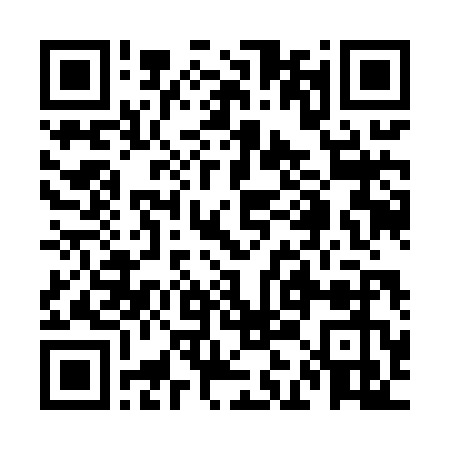 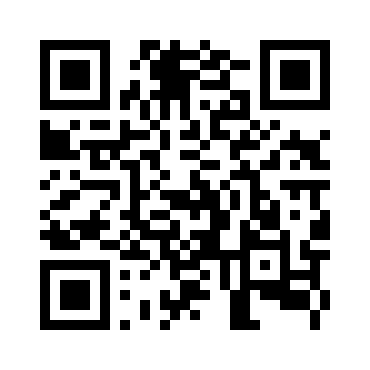 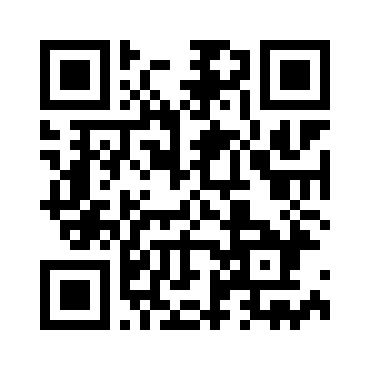 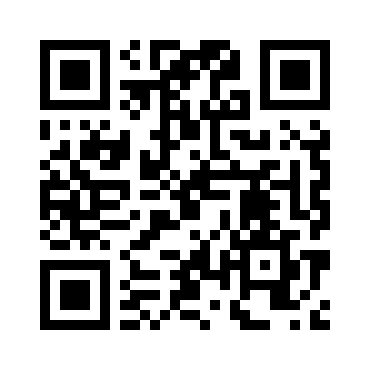 